                                                       Ш У ö МПОСТАНОВЛЕНИЕот  03 февраля 2016 года                                                                               № 24Республика Коми,  Ижемский  район, с.ИжмаО внесении изменений  в постановление администрацииСельского поселения «Ижма» от   17. 06.2015 № 36«О создании Комиссии по землепользованию и застройкена территории сельского поселения «Ижма»В соответствии с Градостроительным Кодексом Российской Федерации, с правилами землепользования и застройки сельского поселения «Ижма», Решением  Совета сельского поселения от 11.08.2014 г. № 3-19/1 «Об утверждении генерального плана  сельского поселения «Ижма» и Правил землепользования и  застройки  муниципального образования  сельского поселения  «Ижма», в целях установления порядка правового регулирования развития, использования и организации территории сельского поселения «Ижма», создания условий для его устойчивого развития, сохранения окружающей среды и объектов культурного наследия, создания условий для планировки территории, обеспечения прав и законных интересов физических и юридических лиц, в том числе правообладателей земельных участков и объектов капитального строительства, создания условий для привлечения инвестиций, в том числе путем предоставления возможности выбора наиболее эффективных видов разрешенного использования земельных участков и объектов капитального строительства,ПОСТАНОВЛЯЕТ:1.Внести  в  постановление  администрации  сельского поселения  от 17.06.2015 № 36 «О создании Комиссии по землепользованию и застройкена территории сельского поселения «Ижма»   следующие изменения:       1) приложение  № 2  изложить  в  новой  редакции  согласно приложению к настоящему постановлению.      2. Настоящее  постановление  подлежит  обнародованию.      3. Контроль выполнения настоящего постановления оставляю  за  собой.Глава сельского поселения «Ижма»                                                И.Н.ИстоминПриложение  к постановлению главы сельского поселения «Ижма» от   03. 02.2016 № 24Состав комиссии по землепользованию и застройке	«Изьва»сикт  овмöдчöминсаадминистрация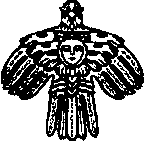 Администрациясельского  поселения«Ижма»№Фамилия, имя, отчествоДолжность1Истомин Игорь НиколаевичГлава сельского поселения «Ижма»2Ануфриева  Парасковья МихайловнаЗаместитель руководителя  администрации сельского поселения «Ижма»3Артеева  Ольга МихайловнаДепутат Совета сельского поселения «Ижма»4Соколов  Сергей  МихайловичДепутат Совета сельского поселения «Ижма»5Когут  Мария  ВасильевнаЗаместитель руководителя администрациимуниципального района «Ижемский» 6Чупрова Ольга  Васильевна Начальник  отдела архитектуры и градостроительства  – главный архитектор  администрации муниципального района «Ижемский» (по  согласованию)7Чупрова Людмила  НиколаевнаНачальник отдела по управлению земельными ресурсами и  муниципальным имуществом администрации муниципального района «Ижемский» (по  согласованию)8Чудова  Лариса  АлександровнаВедущий специалист отдела по  управлению земельными ресурсами и муниципальным имуществом администрации муниципального района «Ижемский» (по  согласованию)9Красивская  Светлана  АльбертовнаДепутат Совета  муниципального района  Ижемский